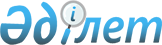 О бюджете Карасайского района на 2020-2022 годыРешение Карасайского районного маслихата Алматинской области от 27 декабря 2019 года № 50-3. Зарегистрировано Департаментом юстиции Алматинской области 10 января 2020 года № 5392.
      Сноска. Вводится в действие с 01.01.2020 в соответствии с пунктом 7 настоящего решения.
      В соответствии с пунктом 2 статьи 9 Бюджетного Кодекса Республики Казахстан от 4 декабря 2008 года, подпунктом 1) пункта 1 статьи 6 Закона Республики Казахстан от 23 января 2001 года "О местном государственном управлении и самоуправлении в Республике Казахстан", Карасайский районный маслихат РЕШИЛ:
      1. Утвердить районный бюджет на 2020-2022 годы, согласно приложениям 1, 2, 3 к настоящему решению соответственно, в том числе на 2020 год в следующих объемах:
      1) доходы 42 951 798 тысяч тенге, в том числе:
      налоговые поступления 18 989 974 тысячи тенге;
      неналоговые поступления 27 512 тысяч тенге; 
      поступления от продажи основного капитала 299 696 тысяч тенге;
      поступления трансфертов 23 634 616 тысяч тенге, в том числе:
      трансферты из нижестоящих органов государственного управления 2 217 679 тысяч тенге, в том числе:
      бюджетные изъятия 967 606 тысяч тенге;
      возврат неиспользованных (недоиспользованных) целевых трансфертов 73 тысячи тенге;
      поступления трансфертов из бюджетов городов районного значения, сел, поселков, сельских округов на компенсацию потерь районного (города областного значения) бюджета 1 250 000 тысяч тенге;
      трансферты из вышестоящих органов государственного управления 21 416 937 тысяч тенге, в том числе:
      целевые текущие трансферты 14 994 012 тысяч тенге;
      целевые трансферты на развитие 6 422 925 тысяч тенге;
      2) затраты 51 394 495 тысяч тенге;
      3) чистое бюджетное кредитование 224 021 тысяча тенге, в том числе:
      бюджетные кредиты 275 960 тысяч тенге;
      погашение бюджетных кредитов 51 939 тысяч тенге;
      4) сальдо по операциям с финансовыми активами 0 тенге;
      5) дефицит (профицит) бюджета (-) 8 666 718 тысяч тенге;
      6) финансирование дефицита (использование профицита) бюджета 8 666 718 тысяч тенге.
      Сноска. Пункт 1 в редакции решения Карасайского районного маслихата Алматинской области от 08.12.2020 № 64-3 (вводится в действие с 01.01.2020).


      2. Утвердить резерв местного исполнительного органа района на 2020 год в сумме 88 934 тысяча тенге.
      Сноска. Пункт 2 с изменением внесенным решением Карасайского районного маслихата Алматинской области от 08.12.2020 № 64-3 (вводится в действие с 01.01.2020).


      3. Предусмотреть в районном бюджете на 2020 год объемы бюджетных изъятий из бюджета города, сельских округов в районный бюджет в сумме 967 606 тысяч тенге, в том числе:
      Города Каскелен 578 842 тысячи тенге;
      Жамбылского сельского округа 6 234 тысячи тенге;
      Елтайского сельского округа 24 212 тысяч тенге;
      Жанашамалганского сельского округа 47 538 тысяч тенге;
      Райымбекского сельского округа 122 584 тысячи тенге;
      Первомайского сельского округа 363 тысячи тенге;
      Жандосовского сельского округа 19 997 тысяч тенге;
      Умтылского сельского округа 13 690 тысяч тенге;
      Шамалганского сельского округа 45 758 тысяч тенге;
      Иргелинского сельского округа 107 954 тысячи тенге;
      Айтейского сельского округа 434 тысячи тенге.
      4. Установить перечень районных бюджетных программ, не подлежащих секвестру в процессе исполнения районного бюджета на 2020 год, согласно приложению 4 к настоящему решению. 
      5. Учесть, что в районном бюджете на 2020 год предусмотрены целевые текущие трансферты бюджетам города районного значения, сельских округов, в том числе на:
      реализация мероприятий для решения вопросов обустройства населенных пунктов в реализацию мер по содействию экономическому развитию регионов в рамках Государственной программы развития регионов до 2025 года;
      реализацию государственного образовательного заказа в дошкольных организациях образования;
      дошкольное воспитание и обучение и организация медицинского обслуживания в организациях дошкольного воспитания и обучения;
      организация бесплатного подвоза учащихся до ближайшей школы и обратно в сельской местности;
      освещение улиц в населенных пунктах;
      обеспечение санитарии населенных пунктов;
      содержание мест захоронений и погребение безродных;
      благоустройство и озеленение населенных пунктов;
      Распределение указанных трансфертов бюджетам города районного значения, сельских округов определяются на основании постановления акимата Карасайского района.
      6. Контроль за исполнением настоящего решения возложить на постоянную комиссию Карасайского районного маслихата "По экономике, бюджету, трудоустройству, развитию предпринимательства и социальной инфраструктуры". 
      7. Настоящее решение вводится в действие с 1 января 2020 года. Бюджет Карасайского района на 2020 год
      Сноска. Приложение-1 в редакции решения Карасайского районного маслихата Алматинской области от 08.12.2020 № 64-3 (вводится в действие с 01.01.2020). Бюджет Карасайского района на 2021 год Бюджет Карасайского района на 2022 год Утвердить перечень районных бюджетных программ не подлежащих секвестру в процессе исполнения районного бюджета на 2020 год
					© 2012. РГП на ПХВ «Институт законодательства и правовой информации Республики Казахстан» Министерства юстиции Республики Казахстан
				
      Председатель сессии Карасайского районного маслихата

С. Килибаев

      Секретарь Карасайского районного маслихата

А. Кошкимбаев
Приложение 1 к решению Карасайского районного маслихата от "27" декабря 2019 года № 50-3
Категории Наименование
Категории Наименование
Категории Наименование
Категории Наименование
Сумма

(тысяч тенге)
Класс
Класс
Класс
Сумма

(тысяч тенге)
Под класс
Под класс
Сумма

(тысяч тенге)
I. Доходы
42 951 798
1
Налоговые поступления
18 989 974
01
Подоходный налог
7 218 942
1
Корпоративный подоходный налог
2 708 347
2
Индивидуальный подоходный налог
4 510 595
03
Социальный налог
3 959 824
1
Социальный налог
3 959 824
04
Налоги на собственность
1 450 579
1
Налоги на имущество
1 446 129
5
Единый земельный налог
4 450
05
Внутренние налоги на товары, работы и услуги
6 301 829
2
Акцизы
6 218 524
3
Поступление за использование природных и других ресурсов
5 202 
4
Сборы за ведение предпринимательской и профессиональной деятельности
69 801
5
Налог на игорный бизнес
8 302
08
Обязательные платежи, взимаемые за совершение юридически значимых действий и (или) выдачу документов уполномоченными на то государственными органами или должностными лицами
58 800
1
Государственная пошлина 
58 800
2
Неналоговые поступления
27 512
01
Доходы от государственной собственности
19 288
1
Поступления части чистого дохода государственных предприятий
4 275
5
Доходы от аренды имущества, находящегося в государственной собственности
14 937
7
Вознаграждения по кредитам, выданным из государственного бюджета
76
03
Поступления денег от проведения государственных закупок, организуемых государственными учреждениями, финансируемыми из государственного бюджета
24
1
Поступления денег от проведения государственных закупок, организуемых государственными учреждениями, финансируемыми из государственного бюджета
24
04
Штрафы, пени, санкции, взыскания, налагаемые государственными учреждениями, финансируемыми из государственного бюджета, а также содержащимися и финансируемыми из бюджета (сметы расходов) Национального Банка Республики Казахстан 
4 900
1
Штрафы, пени, санкции, взыскания, налагаемые государственными учреждениями, финансируемыми из государственного бюджета, а также содержащимися и финансируемыми из бюджета (сметы расходов) Национального Банка Республики Казахстан
4 900
06
Прочие неналоговые поступления
3 300
1
Прочие неналоговые поступления
3 300
3
Поступления от продажи основного капитала
299 696
01
Продажа государственного имущества, закрепленного за государственными учреждениями
173 184
1
Продажа государственного имущества, закрепленного за государственными учреждениями
173 184
03
Продажа земли и нематериальных активов
126 512
1
Продажа земли
126 500
2
Продажа нематериальных активов
12
4
Поступления трансфертов
23 634 616
01
Трансферты из нижестоящих органов государственного управления
2 217 679
3
Трансферты из бюджетов городов районного значения, сел, поселков, сельских округов
2 217 679
02
Трансферты из вышестоящих органов государственного управления
21 416 937
2
Трансферты из областного бюджета
21 416 937
Функциональная группа
Функциональная группа
Функциональная группа
Функциональная группа
Функциональная группа
Сумма

(тысяч тенге)
Функциональная подгруппа
Функциональная подгруппа
Функциональная подгруппа
Функциональная подгруппа
Сумма

(тысяч тенге)
Администратор бюджетных программ
Администратор бюджетных программ
Администратор бюджетных программ
Сумма

(тысяч тенге)
Программа
Программа
Сумма

(тысяч тенге)
Наименование
Сумма

(тысяч тенге)
 II. Затраты
51 394 495
01
Государственные услуги общего характера
625 534
1
Представительные, исполнительные и другие органы, выполняющие общие функции государственного управления
535 782
112
Аппарат маслихата района (города областного значения)
20 795
001
Услуги по обеспечению деятельности маслихата района (города областного значения)
20 607
003
Капитальные расходы государственного органа
188
122
Аппарат акима района (города областного значения)
514 987
001
Услуги по обеспечению деятельности акима района (города областного значения)
381 747
003
Капитальные расходы государственного органа
3 714
113
Целевые текущие трансферты из нижестоящим бюджетам
129 526
2
Финансовая деятельность
43 749
452
Отдел финансов района (города областного значения)
43 749
001
Услуги по реализации государственной политики в области исполнения бюджета и управления коммунальной собственностью района (города областного значения)
25 854
003
Проведение оценки имущества в целях налогообложения
7 282
010
Приватизация, управление коммунальным имуществом, пост приватизационная деятельность и регулирование споров, связанных с этим
2 535
018
Капитальные расходы государственного органа
8 078
5
Планирование и статистическая деятельность
46 003
453
Отдел экономики и бюджетного планирования района (города областного значения)
46 003
001
Услуги по реализации государственной политики в области формирования, развития экономической политики, системы государственного планирования
37 536
004
Капитальные расходы государственного органа
8 467
02
Оборона
13 877
1
Военные нужды
12 945
122
Аппарат акима района (города областного значения)
12 945
005
Мероприятия в рамках исполнения всеобщей воинской обязанности
12 945
2
Организация работы по чрезвычайным ситуациям
932
122
Аппарат акима района (города областного значения)
932
007
Мероприятия по профилактике и тушению степных пожаров районного (городского) масштаба, а также пожаров в населенных пунктах, в которых не созданы органы государственной противопожарной службы
932
03
Общественный порядок, безопасность, правовая, судебная, уголовно-исполнительная деятельность
26 606
9
Прочие услуги в области общественного порядка и безопасности
26 606
485
Отдел пассажирского транспорта и автомобильных дорог района (города областного значения)
26 606
021
Обеспечение безопасности дорожного движения в населенных пунктах
26 606
04
Образование
27 547 851
1
Дошкольное воспитание и обучение
1 829 265
464
Отдел образования района (города областного значения)
1 829 265 
040
Реализация государственного образовательного заказа в дошкольных организациях образования
1 829 265
2
Начальное, основное среднее и общее среднее образование
23 144 364
464
Отдел образования района (города областного значения)
21 504 801
003
Общеобразовательное обучение
21 487 563
006
Дополнительное образование для детей
17 238
465
Отдел физической культуры и спорта района (города областного значения)
469 393
017
Дополнительное образование для детей и юношества по спорту
469 393
467
Отдел строительства района (города областного значения)
1 170 170
024
Строительство и реконструкция объектов начального, основного среднего и общего среднего образования
1 170 170
4
Техническое и профессиональное, после среднее образование
18 756
464
Отдел образования района (города областного значения)
18 756
018
Организация профессионального обучения
18 756
9
Прочие услуги в области образования
2 555 466
464
Отдел образования района (города областного значения)
2 555 466
001
Услуги по реализации государственной политики на местном уровне в области образования
20 859
004
Информатизация системы образования в государственных учреждениях образования района (города областного значения)
357 577
005
Приобретение и доставка учебников, учебно-методических комплексов для государственных учреждений образования района (города областного значения)
518 340
007
Проведение школьных олимпиад, внешкольных мероприятий и конкурсов районного (городского) масштаба
380
012
Капитальные расходы государственного органа
300
015
Ежемесячные выплаты денежных средств опекунам (попечителям) на содержание ребенка-сироты (детей-сирот) и ребенка (детей) оставшегося без попечения родителей
74 306
022
Выплата единовременных денежных средств казахстанским гражданам, усыновившим (удочерившим) ребенка (детей)-сироту и ребенка (детей), оставшегося без попечения родителей
1 796
067
Капитальные расходы подведомственных государственных учреждений и организаций
737 744
113
Целевые текущие трансферты нижестоящим бюджетам
844 164
06
Социальная помощь и социальное обеспечение
2 268 808
1
 Социальное обеспечение
882 220
451
Отдел занятости и социальных программ района (города областного значения)
872 913
005
Государственная адресная социальная помощь
872 913
464
Отдел образования района (города областного значения)
9 307
030
Содержание ребенка (детей), переданного патронатным воспитателям
7 059
031
Государственная поддержка по содержанию детей-сирот и детей, оставшихся без попечения родителей, в детских домах семейного типа и приемных семьях 
2 248
2
Социальная помощь
1 261 205
451
Отдел занятости и социальных программ района (города областного значения)
1 261 205
002
Программа занятости
616 167
004
Оказание социальной помощи на приобретение топлива специалистам здравоохранения, образования, социального обеспечения, культуры, спорта и ветеринарии в сельской местности в соответствии с законодательством Республики Казахстан
58 143
006
Оказание жилищной помощи
14
007
Социальная помощь отдельным категориям нуждающихся граждан по решениям местных представительных органов
87 581
010
Материальное обеспечение детей-инвалидов, воспитывающихся и обучающихся на дому
5 801
014
Оказание социальной помощи нуждающимся гражданам на дому
99 389
017
Обеспечение нуждающихся инвалидов обязательными гигиеническими средствами и предоставление услуг специалистами жестового языка, индивидуальными помощниками в соответствии с индивидуальной программой реабилитации инвалида
340 876
023
Обеспечение деятельности центров занятости населения
53 234
9
Прочие услуги в области социальной помощи и социального обеспечения
125 383
451
Отдел занятости и социальных программ района (города областного значения)
84 449
001
Услуги по реализации государственной политики на местном уровне в области обеспечения занятости и реализации социальных программ для населения
50 221
011
Оплата услуг по зачислению, выплате и доставке пособий и других социальных выплат
26 926
021
Капитальные расходы государственного органа
300
050
Обеспечение прав и улучшение качества жизни инвалидов в Республике Казахстан
6 814
067
Капитальные расходы подведомственных государственных учреждений и организаций
188
487
Отдел жилищно-коммунального хозяйства и жилищной инспекции района (города областного значения)
40 934
094
Предоставление жилищных сертификатов как социальная помощь
40 294
097
Оплата услуг проверенному агенту по предоставлению жилищных сертификатов (социальная поддержка в виде бюджетного кредита)
640
07
Жилищно-коммунальное хозяйство
14 156 667
1
Жилищное хозяйство
9 681 658
463
Отдел земельных отношений района (города областного значения)
1 124 443
016
Изъятие земельных участков для государственных нужд 
1 124 443
467
Отдел строительства района (города областного значения)
7 655 190
003
Проектирование и (или) строительство, реконструкция жилья коммунального жилищного фонда
5 854 837
004
Проектирование, развитие и (или) обустройство инженерно-коммуникационной инфраструктуры
1 800 353
487
Отдел жилищно-коммунального хозяйства и жилищной инспекции района (города областного значения)
902 025
001
Услуги по реализации государственной политики на местном уровне в области жилищно-коммунального хозяйства и жилищного фонда
24 202
003
Капитальные расходы государственного органа
602
004
Изъятие, в том числе путем выкупа земельных участков для государственных надобностей и связанное с этим отчуждение недвижимого имущества
80 113
032
Капитальные расходы подведомственных государственных учреждений и организаций
75 031
070
Возмещение платежей населения по оплате коммунальных услуг в режиме чрезвычайного положения в Республике Казахстан
135 660
113
Целевые текущие трансферты нижестоящим бюджетам
586 417
2
Коммунальное хозяйство
3 390 916
467
Отдел строительства района (города областного значения)
3 270
005
Развитие коммунального хозяйства
3 270
487
Отдел жилищно-коммунального хозяйства и жилищной инспекции района (города областного значения)
3 387 646
016
Функционирование системы водоснабжения и водоотведения
370 145
029
Развитие системы водоснабжения и водоотведения
3 017 501
3
Благоустройство населенных пунктов
1 084 093
487
Отдел жилищно-коммунального хозяйства и жилищной инспекции района (города областного значения)
1 084 093
025
Освещение улиц в населенных пунктах
386 472
030
Благоустройство и озеленение населенных пунктов
697 621
08
Культура, спорт, туризм и информационное пространство
1 102 501
1
Деятельность в области культуры
253 279
455
Отдел культуры и развития языков района (города областного значения)
253 279
003
Поддержка культурно-досуговой работы
253 279
2
Спорт
45 570
465
Отдел физической культуры и спорта района (города областного значения)
41 895
001
Услуги по реализации государственной политики на местном уровне в сфере физической культуры и спорта
14 074
004
Капитальные расходы государственного органа
300
006
Проведение спортивных соревнований на районном (города областного значения) уровне
663
007
Подготовка и участие членов сборных команд района (города областного значения) по различным видам спорта на областных спортивных соревнованиях
1 464
032
Капитальные расходы подведомственных государственных учреждений и организаций
25 394
467
Отдел строительства района (города областного значения)
3 675
008
Развитие объектов спорта
3 675
3
Информационное пространство
106 031
455
Отдел культуры и развития языков района (города областного значения)
62 997
006
Функционирование районных (городских) библиотек
61 962
007
Развитие государственного языка и других языков народа Казахстана
1 035
456
Отдел внутренней политики района (города областного значения)
43 034
002
Услуги по проведению государственной информационной политики
43 034
9
Прочие услуги по организации культуры, спорта, туризма и информационного пространства
697 621
455
Отдел культуры и развития языков района (города областного значения)
676 512
001
Услуги по реализации государственной политики на местном уровне в области развития языков и культуры
9 802
010
Капитальные расходы государственного органа
300
032
Капитальные расходы подведомственных государственных учреждений и организаций
666 410
456
Отдел внутренней политики района (города областного значения)
21 109
001
Услуги по реализации государственной политики на местном уровне в области информации укрепления государственности и формирования социального оптимизма граждан
20 282
006
Капитальные расходы государственного органа
827
09
Топливо - энергетический комплекс и недропользование 
999 284
1
Топливо и энергетика
999 284
487
Отдел жилищно-коммунального хозяйства и жилищной инспекции района (города областного значения)
999 284
009
Развитие теплоэнергетической системы
999 284
10
Сельское, водное, лесное, рыбное хозяйство, особо охраняемые природные территории, охрана окружающей среды и животного мира, земельные отношения
141 325
1
Сельское хозяйство
23 725
462
Отдел сельского хозяйства района (города областного значения)
22 163
001
Услуги по реализации государственной политики на местном уровне в сфере сельского хозяйства
 21 886
006
Капитальные расходы государственного органа
277
473
Отдел ветеринарии района (города областного значения)
1 562
001
Услуги по реализации государственной политики на местном уровне в сфере ветеринарии
1 562
6
Земельные отношения
76 862
463
Отдел земельных отношений района (города областного значения)
76 862
001
Услуги по реализации государственной политики в области регулирования земельных отношений на территории района (города областного значения)
17 503
004
Организация работ по зонированию земель
59 059
007
Капитальные расходы государственного органа
300
9
Прочие услуги в области сельского, водного, лесного, рыбного хозяйства, охраны окружающей среды и земельных отношений
40 738
453
Отдел экономики и бюджетного планирования района (города областного значения)
40 738
099
Реализация мер по оказанию социальной поддержки специалистов
40 738
11
Промышленность, архитектурная, градостроительная и строительная деятельность
46 204
2
Архитектурная, градостроительная и строительная деятельность
46 204
467
Отдел строительства района (города областного значения)
29 634
001
Услуги по реализации государственной политики на местном уровне в области строительства
29 334
017
Капитальные расходы государственного органа
300
468
Отдел архитектуры и градостроительства района (города областного значения)
16 570
001
Услуги по реализации государственной политики в области архитектуры и градостроительства на местном уровне
16 270
004
Капитальные расходы государственного органа
300
12
Транспорт и коммуникации
2 245 116
1
Автомобильный транспорт
2 205 295
485
Отдел пассажирского транспорта и автомобильных дорог района (города областного значения)
2 205 295
023
Обеспечение функционирования автомобильных дорог
270 340
045
Капитальный и средний ремонт автомобильных дорог районного значения и улиц населенных пунктов
1 934 955
9
Прочие услуги в сфере транспорта и коммуникации
39 821
485
Отдел пассажирского транспорта и автомобильных дорог района (города областного значения)
39 821
001
Услуги по реализации государственной политики на местном уровне в области пассажирского транспорта и автомобильных дорог
15 355
003
Капитальные расходы государственного органа
600
113
Целевые текущие трансферты нижестоящим бюджетам
23 866
13
Прочие
811 076
3
Поддержка предпринимательской деятельности и защита конкуренции
12 961
469
Отдел предпринимательства района (города областного значения)
12 961
001
Услуги по реализации государственной политики на местном уровне в области развития предпринимательства и промышленности
12 773
004
Капитальные расходы государственного органа
188
9
Прочие
798 115
452
Отдел финансов района (города областного значения)
88 934
012
Резерв местного исполнительного органа района (города областного значения) 
88 934
464
Отдел образования района (города областного значения)
323 037
077
Реализация мероприятий по социальной и инженерной инфраструктуре в сельских населенных пунктах в рамках проекта "Ауыл-Ел бесігі"
323 037
485
Отдел пассажирского транспорта и автомобильных дорог района (города областного значения)
198 942
052
Реализация мероприятий по социальной и инженерной инфраструктуре в сельских населенных пунктах в рамках проекта "Ауыл-Ел бесігі"
198 942
487
Отдел жилищно-коммунального хозяйства и жилищной инспекции района (города областного значения)
187 202
079
Развитие социальной и инженерной инфраструктуры в сельских населенных пунктах в рамках проекта "Ауыл-Ел бесігі"
187 202
14
Обслуживание долга
68 000
1
Обслуживание долга
68 000
452
Отдел финансов района (города областного значения)
68 000
013
Обслуживание долга местных исполнительных органов по выплате вознаграждений и иных платежей по займам из областного бюджета
68 000
15
Трансферты
1 341 646
1
Трансферты
1 341 646
452
Отдел финансов района (города областного значения)
1 341 646
006
Возврат неиспользованных (недоиспользованных) целевых трансфертов
5 672
007
Бюджетные изъятия
500 000
024
Целевые текущие трансферты из нижестоящего бюджета на компенсацию потерь вышестоящего бюджета в связи с изменением законодательства
806 648
054
Возврат сумм неиспользованных (недоиспользованных) целевых трансфертов, выделенных из республиканского бюджета за счет целевого трансферта из Национального фонда Республики Казахстан
29 326
16
Погашение займов
51 939
1
Погашение займов
51 939
452
Отдел финансов района (города областного значения)
51 939
008
Погашение долга местного исполнительного органа перед вышестоящим бюджетом
51 939
III.
Чистое бюджетное кредитование
224 021
Бюджетные кредиты
275 960
06
Социальная помощь и социальное обеспечение
25 987
9
Прочие услуги в области социальной помощи и социального обеспечения
25 987
487
Отдел жилищно-коммунального хозяйства и жилищной инспекции района (города областного значения)
25 987
095
Бюджетные кредиты для предоставления жилищных сертификатов как социальная поддержка
25 987
10
Сельское, водное, лесное, рыбное хозяйство, особо охраняемые природные территории, охрана окружающей среды и животного мира, земельные отношения
249 973
9
Прочие услуги в области сельского, водного, лесного, рыбного хозяйства, охраны окружающей среды и земельных отношений
249 973
453
Отдел экономики и бюджетного планирования района (города областного значения)
249 973
006
Бюджетные кредиты для реализации мер социальной поддержки специалистов 
249 973
 

Категория
 

Категория
 

Категория
 

Категория
 

Категория
Сумма

(тысяч тенге)
Класс Наименование
Класс Наименование
Класс Наименование
Класс Наименование
Сумма

(тысяч тенге)
Подкласс
Подкласс
Подкласс
Сумма

(тысяч тенге)
5
Погашение бюджетных кредитов
51 939
01
Погашение бюджетных кредитов
51 939
1
Погашение бюджетных кредитов, выданных из государственного бюджета
51 939
Категория
Категория
Категория
Категория
Категория
Сумма

(тысяч тенге)
Класс Наименование
Класс Наименование
Класс Наименование
Класс Наименование
Сумма

(тысяч тенге)
 Подкласс
 Подкласс
 Подкласс
Сумма

(тысяч тенге)
IV.
Сальдо по операциям с финансовыми активами
0
Поступления от продажи финансовых активов государства
0
Категория
Категория
Категория
Категория
Категория
Сумма (тысяч тенге)
Класс Наименование
Класс Наименование
Класс Наименование
Класс Наименование
Сумма (тысяч тенге)
Подкласс
Подкласс
Подкласс
Сумма (тысяч тенге)
V.
Дефицит (профицит) бюджета
- 8 666 718
VI.
Финансирование дефицита (использование профицита) бюджета
8 666 718
7
Поступление займов
8 463 786
01
Внутренние государственные займы
8 463 786
2
Договор займа
8 463 786
8
Используемые остатки бюджетных средств
254 871
01
Остатки бюджетных средств
254 871
1
Свободные остатки бюджетных средств
254 871
Категория
Категория
Категория
Категория
Категория
Сумма (тысяч тенге)
Класс Наименование
Класс Наименование
Класс Наименование
Класс Наименование
Сумма (тысяч тенге)
Подкласс
Подкласс
Подкласс
Сумма (тысяч тенге)
Погашение займов
51 939
16
Погашение займов
51 939
1
Погашение займов
51 939
452
Отдел финансов района (города областного значения)
51 939
008
Погашение долга местного исполнительного органа перед вышестоящим бюджетом
51 939Приложение 2 к решению Карасайского районного маслихата от "27" декабря 2019 года № 50-3
Категории Наименование
Категории Наименование
Категории Наименование
Категории Наименование
Сумма

(тысяч тенге)
Класс
Класс
Класс
Сумма

(тысяч тенге)
Под класс
Под класс
Сумма

(тысяч тенге)
I. Доходы
36 831 948
1
Налоговые поступления
20 536 191
01
Подоходный налог
5 255 536
1
Корпоративный подоходный налог
1 618 351
2
Индивидуальный подоходный налог
3 637 185
03
Социальный налог
3 791 200
1
Социальный налог
3 791 200
04
Налоги на собственность
1 627 929
1
Налоги на имущество
1 621 129
5
Единый земельный налог
6 800
05
Внутренние налоги на товары, работы и услуги
9 759 661
2
Акцизы
9 627 640
3
Поступление за использование природных и других ресурсов
3 820
4
Сборы за ведение предпринимательской и профессиональной деятельности
88 151
5
Налог на игорный бизнес
40 050
07
Прочие налоги
65 
1
Прочие налоги
65
08
Обязательные платежи, взимаемые за совершение юридически значимых действий и (или) выдачу документов уполномоченными на то государственными органами или должностными лицами
101 800
1
Государственная пошлина 
101 800
2
Неналоговые поступления
21 492
01
Доходы от государственной собственности
 21 492
5
Доходы от аренды имущества, находящегося в государственной собственности
21 492
3
Поступления от продажи основного капитала
204 895
01
Продажа государственного имущества, закрепленного за государственными учреждениями
32 395
1
Продажа государственного имущества, закрепленного за государственными учреждениями
32 395
03
Продажа земли и нематериальных активов
172 500
1
Продажа земли
172 500
4
Поступления трансфертов
16 101 765
01
Трансферты из нижестоящих органов государственного управления
1 393 249
3
Трансферты из бюджетов городов районного значения, сел, поселков, сельских округов
1 393 249
02
Трансферты из вышестоящих органов государственного управления
14 708 516
2
Трансферты из областного бюджета
14 708 516
Функциональная группа
Функциональная группа
Функциональная группа
Функциональная группа
Функциональная группа
Сумма

(тысяч тенге)
Функциональная подгруппа
Функциональная подгруппа
Функциональная подгруппа
Функциональная подгруппа
Сумма

(тысяч тенге)
Администратор бюджетных программ
Администратор бюджетных программ
Администратор бюджетных программ
Сумма

(тысяч тенге)
Программа
Программа
Сумма

(тысяч тенге)
Наименование
Сумма

(тысяч тенге)
 II. Затраты
38 667 048
01
Государственные услуги общего характера
581 165
1
Представительные, исполнительные и другие органы, выполняющие общие функции государственного управления
520 571
112
Аппарат маслихата района (города областного значения)
19 404
001
Услуги по обеспечению деятельности маслихата района (города областного значения)
19 104
003
Капитальные расходы государственного органа
300
122
Аппарат акима района (города областного значения)
501 167
001
Услуги по обеспечению деятельности акима района (города областного значения)
138 306
003
Капитальные расходы государственного органа
1 700
113
Целевые текущие трансферты нижестоящим бюджетам
361 161
2
Финансовая деятельность
29 423
452
Отдел финансов района (города областного значения)
29 423
001
Услуги по реализации государственной политики в области исполнения бюджета и управления коммунальной собственностью района (города областного значения)
18 589
003
Проведение оценки имущества в целях налогообложения
4 411
010
Приватизация, управление коммунальным имуществом, пост приватизационная деятельность и регулирование споров, связанных с этим
6 423
018
Капитальные расходы государственного органа
300
5
Планирование и статистическая деятельность
23 306
453
Отдел экономики и бюджетного планирования района (города областного значения)
23 306
001
Услуги по реализации государственной политики в области формирования, развития экономической политики, системы государственного планирования
23 006
004
Капитальные расходы государственного органа
300
02
Оборона
6 215
1
Военные нужды
3 927
122
Аппарат акима района (города областного значения)
3 927
005
Мероприятия в рамках исполнения всеобщей воинской обязанности
3 927
2
Организация работы по чрезвычайным ситуациям
2 288
122
Аппарат акима района (города областного значения)
2 288
007
Мероприятия по профилактике и тушению степных пожаров районного (городского) масштаба, а также пожаров в населенных пунктах, в которых не созданы органы государственной противопожарной службы
2 288
03
Общественный порядок, безопасность, правовая, судебная, уголовно-исполнительная деятельность
10 720
9
Прочие услуги в области общественного порядка и безопасности
10 720
485
Отдел пассажирского транспорта и автомобильных дорог района (города областного значения)
10 720
021
Обеспечение безопасности дорожного движения в населенных пунктах
10 720
04
Образование
28 305 339
1
Дошкольное воспитание и обучение
2 301 560
464
Отдел образования района (города областного значения)
2 301 560
040
Реализация государственного образовательного заказа в дошкольных организациях образования
2 301 560
2
Начальное, основное среднее и общее среднее образование
23 886 947
464
Отдел образования района (города областного значения)
23 031 277
003
Общеобразовательное обучение
23 015 447
006
Дополнительное образование для детей
15 830
465
Отдел физической культуры и спорта района (города областного значения)
372 439
017
Дополнительное образование для детей и юношества по спорту
372 439
467
Отдел строительства района (города областного значения)
483 231
024
Строительство и реконструкция объектов начального, основного среднего и общего среднего образования
483 231
4
Техническое и профессиональное, после среднее образование
15 646
464
Отдел образования района (города областного значения)
15 646
018
Организация профессионального обучения
15 646
9
Прочие услуги в области образования
2 101 186
464
Отдел образования района (города областного значения)
2 101 186
001
Услуги по реализации государственной политики на местном уровне в области образования
21 036
004
Информатизация системы образования в государственных учреждениях образования района (города областного значения)
38 220
005
Приобретение и доставка учебников, учебно-методических комплексов для государственных учреждений образования района (города областного значения)
539 074
007
Проведение школьных олимпиад, внешкольных мероприятий и конкурсов районного (городского) масштаба
1 301
012
Капитальные расходы государственного органа
300
015
Ежемесячные выплаты денежных средств опекунам (попечителям) на содержание ребенка сироты (детей-сирот) и ребенка (детей) оставшегося без попечения родителей
74 630
022
Выплата единовременных денежных средств казахстанским гражданам, усыновившим (удочерившим) ребенка (детей)-сироту и ребенка (детей), оставшегося без попечения родителей
3 563
067
Капитальные расходы подведомственных государственных учреждений и организаций
805 781
113
Целевые текущие трансферты нижестоящим бюджетам
617 281
06
Социальная помощь и социальное обеспечение
2 289 454
1
 Социальное обеспечение
1 160 065
451
Отдел занятости и социальных программ района (города областного значения)
1 135 457
005
Государственная адресная социальная помощь
1 135 457
464
Отдел образования района (города областного значения)
24 608
030
Содержание ребенка (детей), переданного патронатным воспитателям
7 942
031
Государственная поддержка по содержанию детей-сирот и детей, оставшихся без попечения родителей, в детских домах семейного типа и приемных семьях 
16 666
2
Социальная помощь
1 059 732
451
Отдел занятости и социальных программ района (города областного значения)
1 059 732
002
Программа занятости
382 204
004
Оказание социальной помощи на приобретение топлива специалистам здравоохранения, образования, социального обеспечения, культуры, спорта и ветеринарии в сельской местности в соответствии с законодательством Республики Казахстан
59 566
006
Оказание жилищной помощи
64
007
Социальная помощь отдельным категориям нуждающихся граждан по решениям местных представительных органов
227 024
010
Материальное обеспечение детей-инвалидов, воспитывающихся и обучающихся на дому
6 362
014
Оказание социальной помощи нуждающимся гражданам на дому
102 692
017
Обеспечение нуждающихся инвалидов обязательными гигиеническими средствами и предоставление услуг специалистами жестового языка, индивидуальными помощниками в соответствии с индивидуальной программой реабилитации инвалида
227 501
023
Обеспечение деятельности центров занятости населения
54 319
9
Прочие услуги в области социальной помощи и социального обеспечения
69 657
451
Отдел занятости и социальных программ района (города областного значения)
67 953
001
Услуги по реализации государственной политики на местном уровне в области обеспечения занятости и реализации социальных программ для населения
33 548
011
Оплата услуг по зачислению, выплате и доставке пособий и других социальных выплат
28 003
021
Капитальные расходы государственного органа
300
050
Обеспечение прав и улучшение качества жизни инвалидов в Республике Казахстан
7 806
07
Жилищно-коммунальное хозяйство
3 356 629
1
Жилищное хозяйство
3 038 260
463
Отдел земельных отношений района (города областного значения)
434 681
016
Изъятие земельных участков для государственных нужд
434 681
467
Отдел строительства района (города областного значения)
2 589 381
003
Проектирование и (или) строительство, реконструкция жилья коммунального жилищного фонда
2 231 713
004
Проектирование, развитие и (или) обустройство инженерно-коммуникационной инфраструктуры
357 668
487
Отдел жилищно-коммунального хозяйства и жилищной инспекции района (города областного значения)
14 198
001
Услуги по реализации государственной политики на местном уровне в области жилищно-коммунального хозяйства и жилищного фонда
13 898
003
Капитальные расходы государственного органа
300
2
Коммунальное хозяйство
211 894
487
Отдел жилищно-коммунального хозяйства и жилищной инспекции района (города областного значения)
211 894
029
Развитие системы водоснабжения и водоотведения
211 894
3
Благоустройство населенных пунктов
106 475
487
Отдел жилищно-коммунального хозяйства и жилищной инспекции района (города областного значения)
106 475
030
Благоустройство и озеленение населенных пунктов
106 475
08
Культура, спорт, туризм и информационное пространство
1 083 874
1
Деятельность в области культуры
248 247
455
Отдел культуры и развития языков района (города областного значения)
248 247
003
Поддержка культурно-досуговой работы
248 247
2
Спорт
22 010
465
Отдел физической культуры и спорта района (города областного значения)
22 010
001
Услуги по реализации государственной политики на местном уровне в сфере физической культуры и спорта
8 283
004
Капитальные расходы государственного органа
300
006
Проведение спортивных соревнований на районном (города областного значения) уровне
 4 321
007
Подготовка и участие членов сборных команд района (города областного значения) по различным видам спорта на областных спортивных соревнованиях
9 106
3
Информационное пространство
111 328
455
Отдел культуры и развития языков района (города областного значения)
61 203
006
Функционирование районных (городских) библиотек
60 127
007
Развитие государственного языка и других языков народа Казахстана
1 076
456
Отдел внутренней политики района (города областного значения)
50 125
002
Услуги по проведению государственной информационной политики
50 125
9
Прочие услуги по организации культуры, спорта, туризма и информационного пространства
702 289
455
Отдел культуры и развития языков района (города областного значения)
682 364
001
Услуги по реализации государственной политики на местном уровне в области развития языков и культуры
9 941
010
Капитальные расходы государственного органа
300
032
Капитальные расходы подведомственных государственных учреждений и организаций
672 123
456
Отдел внутренней политики района (города областного значения)
19 925
001
Услуги по реализации государственной политики на местном уровне в области информации укрепления государственности и формирования социального оптимизма граждан
19 625
006
Капитальные расходы государственного органа
300
10
Сельское, водное, лесное, рыбное хозяйство, особо охраняемые природные территории, охрана окружающей среды и животного мира, земельные отношения
385 499
1
Сельское хозяйство
185 382
462
Отдел сельского хозяйства района (города областного значения)
20 366
001
Услуги по реализации государственной политики на местном уровне в сфере сельского хозяйства
20 066
006
Капитальные расходы государственного органа
300
473
Отдел ветеринарии района (города областного значения)
165 016
001
Услуги по реализации государственной политики на местном уровне в сфере ветеринарии
16 891
003
Капитальные расходы государственного органа
300
007
Организация отлова и уничтожения бродячих собак и кошек
32 480
008
Возмещение владельцам стоимости изымаемых и уничтожаемых больных животных, продуктов и сырья животного происхождения
764
010
Проведение мероприятий по идентификации сельскохозяйственных животных
19 482
011
Проведение противоэпизоотических мероприятий
95 099
6
Земельные отношения
16 414
463
Отдел земельных отношений района (города областного значения)
16 414
001
Услуги по реализации государственной политики в области регулирования земельных отношений на территории района (города областного значения)
16114
007
Капитальные расходы государственного органа
300
9
Прочие услуги в области сельского, водного, лесного, рыбного хозяйства, охраны окружающей среды и земельных отношений
183 703
453
Отдел экономики и бюджетного планирования района (города областного значения)
183 703
099
Реализация мер по оказанию социальной поддержки специалистов
183 703
11
Промышленность, архитектурная, градостроительная и строительная деятельность
25 781
2
Архитектурная, градостроительная и строительная деятельность
25 781
467
Отдел строительства района (города областного значения)
13 055
001
Услуги по реализации государственной политики на местном уровне в области строительства
13 055
468
Отдел архитектуры и градостроительства района (города областного значения)
12 726
001
Услуги по реализации государственной политики в области архитектуры и градостроительства на местном уровне
12 726
12
Транспорт и коммуникации
734 252
1
Автомобильный транспорт
724 252
485
Отдел пассажирского транспорта и автомобильных дорог района (города областного значения)
724 252
023
Обеспечение функционирования автомобильных дорог
35 435
045
Капитальный и средний ремонт автомобильных дорог районного значения и улиц населенных пунктов
688 817
9
Прочие услуги в сфере транспорта и коммуникации
10 677
485
Отдел пассажирского транспорта и автомобильных дорог района (города областного значения)
10 677
001
Услуги по реализации государственной политики на местном уровне в области пассажирского транспорта и автомобильных дорог
10 377
003
Капитальные расходы государственного органа
300
13
Прочие
287 443
3
Поддержка предпринимательской деятельности и защита конкуренции
180 887
469
Отдел предпринимательства района (города областного значения)
180 887
001
Услуги по реализации государственной политики на местном уровне в области развития предпринимательства и промышленности
10 868
003
Поддержка предпринимательской деятельности
169 719
004
Капитальные расходы государственного органа
300
9
Прочие
106 556
452
Отдел финансов района (города областного значения)
106 556
012
Резерв местного исполнительного органа района (города областного значения) 
106 556
15
Трансферты
1 600 000
1
Трансферты
1 600 000
452
Отдел финансов района (города областного значения)
1 600 000
007
Бюджетные изъятия
1 600 000
III.
Чистое бюджетное кредитование
206 778
Бюджетные кредиты
206 778
10
Сельское, водное, лесное, рыбное хозяйство, особо охраняемые природные территории, охрана окружающей среды и животного мира, земельные отношения
206 778
9
Прочие услуги в области сельского, водного, лесного, рыбного хозяйства, охраны окружающей среды и земельных отношений
206 778
453
Отдел экономики и бюджетного планирования района (города областного значения)
206 778
006
Бюджетные кредиты для реализации мер социальной поддержки специалистов 
206 778
 

Категория
 

Категория
 

Категория
 

Категория
 

Категория
Сумма

(тысяч тенге)
Класс Наименование
Класс Наименование
Класс Наименование
Класс Наименование
Сумма

(тысяч тенге)
Подкласс
Подкласс
Подкласс
Сумма

(тысяч тенге)
5
Погашение бюджетных кредитов
0
01
Погашение бюджетных кредитов
0
1
Погашение бюджетных кредитов, выданных из государственного бюджета
0
13
Погашение бюджетных кредитов, выданных из местного бюджета физическим лицам
0
Категория
Категория
Категория
Категория
Категория
Сумма

(тысяч тенге)
Класс Наименование
Класс Наименование
Класс Наименование
Класс Наименование
Сумма

(тысяч тенге)
 Подкласс
 Подкласс
 Подкласс
Сумма

(тысяч тенге)
IV.
Сальдо по операциям с финансовыми активами
0
Категория
Категория
Категория
Категория
Категория
Сумма (тысяч тенге)
Класс Наименование
Класс Наименование
Класс Наименование
Класс Наименование
Сумма (тысяч тенге)
Подкласс
Подкласс
Подкласс
Сумма (тысяч тенге)
V.
Дефицит (профицит) бюджета
- 2 041 878
VI.
Финансирование дефицита (использование профицита) бюджета
 2 041 878
7
Поступление займов
2 041 878
01
Внутренние государственные займы
2 041 878
2
Договор займа
2 041 878
03
Займы, получаемые местным исполнительным органом района (города областного значения)
2 041 878
Категория
Категория
Категория
Категория
Категория
Сумма (тысяч тенге)
Класс Наименование
Класс Наименование
Класс Наименование
Класс Наименование
Сумма (тысяч тенге)
Подкласс
Подкласс
Подкласс
Сумма (тысяч тенге)
16
Погашение займов
0
1
Погашение займов
0
452
Отдел финансов района (города областного значения)
0
008
Погашение долга местного исполнительного органа перед вышестоящим бюджетом
0Приложение 3 к решению Карасайского районного маслихата от "27" декабря 2019 года № 50-3
Категории Наименование
Категории Наименование
Категории Наименование
Категории Наименование
Сумма

(тысяч тенге)
Класс
Класс
Класс
Сумма

(тысяч тенге)
Под класс
Под класс
Сумма

(тысяч тенге)
I. Доходы
44 479 872
1
Налоговые поступления
21 931 715
01
Подоходный налог
5 767 017
1
Корпоративный подоходный налог
1 731 639
2
Индивидуальный подоходный налог
4 035 378
03
Социальный налог
4 182 343
1
Социальный налог
4 182 343
04
Налоги на собственность
2 143 952
1
Налоги на имущество
2 137 152
5
Единый земельный налог
6 800
05
Внутренние налоги на товары, работы и услуги
9 736 538
2
Акцизы
9 604 517
3
Поступление за использование природных и других ресурсов
3 820
4
Сборы за ведение предпринимательской и профессиональной деятельности
88 151
5
Налог на игорный бизнес
40 050
07
Прочие налоги
65 
1
Прочие налоги
65
08
Обязательные платежи, взимаемые за совершение юридически значимых действий и (или) выдачу документов уполномоченными на то государственными органами или должностными лицами
101 800
1
Государственная пошлина 
101 800
2
Неналоговые поступления
21 492
01
Доходы от государственной собственности
 21 492
5
Доходы от аренды имущества, находящегося в государственной собственности
21 492
3
Поступления от продажи основного капитала
220 919
01
Продажа государственного имущества, закрепленного за государственными учреждениями
48 419
1
Продажа государственного имущества, закрепленного за государственными учреждениями
48 419
03
Продажа земли и нематериальных активов
172 500
1
Продажа земли
172 500
4
Поступления трансфертов
22 305 746
01
Трансферты из нижестоящих органов государственного управления
1 818 744
3
Трансферты из бюджетов городов районного значения, сел, поселков, сельских округов
1 818 744
02
Трансферты из вышестоящих органов государственного управления
20 487 002
2
Трансферты из областного бюджета
20 487 002
Функциональная группа
Функциональная группа
Функциональная группа
Функциональная группа
Функциональная группа
Сумма

(тысяч тенге)
Функциональная подгруппа
Функциональная подгруппа
Функциональная подгруппа
Функциональная подгруппа
Сумма

(тысяч тенге)
Администратор бюджетных программ
Администратор бюджетных программ
Администратор бюджетных программ
Сумма

(тысяч тенге)
Программа
Программа
Сумма

(тысяч тенге)
Наименование
Сумма

(тысяч тенге)
 II. Затраты
46 158 772
01
Государственные услуги общего характера
590 994
1
Представительные, исполнительные и другие органы, выполняющие общие функции государственного управления
528 883
112
Аппарат маслихата района (города областного значения)
19 731
001
Услуги по обеспечению деятельности маслихата района (города областного значения)
19 431
003
Капитальные расходы государственного органа
300
122
Аппарат акима района (города областного значения)
509 152
001
Услуги по обеспечению деятельности акима района (города областного значения)
141 082
003
Капитальные расходы государственного органа
1 700
113
Целевые текущие трансферты нижестоящим бюджетам
365 570
2
Финансовая деятельность
38 395
452
Отдел финансов района (города областного значения)
38 395
001
Услуги по реализации государственной политики в области исполнения бюджета и управления коммунальной собственностью района (города областного значения)
18 421
003
Проведение оценки имущества в целях налогообложения
12 994
010
Приватизация, управление коммунальным имуществом, пост приватизационная деятельность и регулирование споров, связанных с этим
6 680
018
Капитальные расходы государственного органа
300
5
Планирование и статистическая деятельность
23 716
453
Отдел экономики и бюджетного планирования района (города областного значения)
23 716
001
Услуги по реализации государственной политики в области формирования, развития экономической политики, системы государственного планирования
23 416
004
Капитальные расходы государственного органа
300
02
Оборона
6 464
1
Военные нужды
3 927
122
Аппарат акима района (города областного значения)
3 927
005
Мероприятия в рамках исполнения всеобщей воинской обязанности
3 927
2
Организация работы по чрезвычайным ситуациям
2 537
122
Аппарат акима района (города областного значения)
2 537
007
Мероприятия по профилактике и тушению степных пожаров районного (городского) масштаба, а также пожаров в населенных пунктах, в которых не созданы органы государственной противопожарной службы
2 537
03
Общественный порядок, безопасность, правовая, судебная, уголовно-исполнительная деятельность
11 203
9
Прочие услуги в области общественного порядка и безопасности
11 203
485
Отдел пассажирского транспорта и автомобильных дорог района (города областного значения)
11 203
021
Обеспечение безопасности дорожного движения в населенных пунктах
11 203
04
Образование
33 263 366
1
Дошкольное воспитание и обучение
3 301 560
464
Отдел образования района (города областного значения)
3 301 560
040
Реализация государственного образовательного заказа в дошкольных организациях образования
3 301 560
2
Начальное, основное среднее и общее среднее образование
26 644 655
464
Отдел образования района (города областного значения)
24 854 488
003
Общеобразовательное обучение
24 838 025
006
Дополнительное образование для детей
16 463
465
Отдел физической культуры и спорта района (города областного значения)
387 337
017
Дополнительное образование для детей и юношества по спорту
387 337
467
Отдел строительства района (города областного значения)
1 402 830
024
Строительство и реконструкция объектов начального, основного среднего и общего среднего образования
1 402 830
4
Техническое и профессиональное, после среднее образование
16 272
464
Отдел образования района (города областного значения)
16 272
018
Организация профессионального обучения
16 272
9
Прочие услуги в области образования
3 300 879
464
Отдел образования района (города областного значения)
3 300 879
001
Услуги по реализации государственной политики на местном уровне в области образования
21 354
004
Информатизация системы образования в государственных учреждениях образования района (города областного значения)
39 749
005
Приобретение и доставка учебников, учебно-методических комплексов для государственных учреждений образования района (города областного значения)
560 637
007
Проведение школьных олимпиад, внешкольных мероприятий и конкурсов районного (городского) масштаба
1 353
012
Капитальные расходы государственного органа
300
015
Ежемесячные выплаты денежных средств опекунам (попечителям) на содержание ребенка сироты (детей-сирот) и ребенка (детей) оставшегося без попечения родителей
77 615
022
Выплата единовременных денежных средств казахстанским гражданам, усыновившим (удочерившим) ребенка (детей)-сироту и ребенка (детей), оставшегося без попечения родителей
3 705
067
Капитальные расходы подведомственных государственных учреждений и организаций
905 781
113
Целевые текущие трансферты нижестоящим бюджетам
1 690 385
06
Социальная помощь и социальное обеспечение
2 507 253
1
 Социальное обеспечение
1 459 059
451
Отдел занятости и социальных программ района (города областного значения)
1 434 451
005
Государственная адресная социальная помощь
1 434 451
464
Отдел образования района (города областного значения)
24 608
030
Содержание ребенка (детей), переданного патронатным воспитателям
7 942
031
Государственная поддержка по содержанию детей-сирот и детей, оставшихся без попечения родителей, в детских домах семейного типа и приемных семьях 
16 666
2
Социальная помощь
977 998
451
Отдел занятости и социальных программ района (города областного значения)
977 998
002
Программа занятости
300 470
004
Оказание социальной помощи на приобретение топлива специалистам здравоохранения, образования, социального обеспечения, культуры, спорта и ветеринарии в сельской местности в соответствии с законодательством Республики Казахстан
59 566
006
Оказание жилищной помощи
64
007
Социальная помощь отдельным категориям нуждающихся граждан по решениям местных представительных органов
227 024
010
Материальное обеспечение детей-инвалидов, воспитывающихся и обучающихся на дому
6 362
014
Оказание социальной помощи нуждающимся гражданам на дому
102 692
017
Обеспечение нуждающихся инвалидов обязательными гигиеническими средствами и предоставление услуг специалистами жестового языка, индивидуальными помощниками в соответствии с индивидуальной программой реабилитации инвалида
227 501
023
Обеспечение деятельности центров занятости населения
54 319
9
Прочие услуги в области социальной помощи и социального обеспечения
70 196
451
Отдел занятости и социальных программ района (города областного значения)
70 196
001
Услуги по реализации государственной политики на местном уровне в области обеспечения занятости и реализации социальных программ для населения
34 087
011
Оплата услуг по зачислению, выплате и доставке пособий и других социальных выплат
28 003
021
Капитальные расходы государственного органа
300
050
Обеспечение прав и улучшение качества жизни инвалидов в Республике Казахстан
7 806
07
Жилищно-коммунальное хозяйство
5 137 251
1
Жилищное хозяйство
3 395 466
463
Отдел земельных отношений района (города областного значения)
647 788
016
Изъятие земельных участков для государственных нужд
647 788
467
Отдел строительства района (города областного значения)
2 733 181
003
Проектирование и (или) строительство, реконструкция жилья коммунального жилищного фонда
2 075 513
004
Проектирование, развитие и (или) обустройство инженерно-коммуникационной инфраструктуры
657 668
487
Отдел жилищно-коммунального хозяйства и жилищной инспекции района (города областного значения)
14 497
001
Услуги по реализации государственной политики на местном уровне в области жилищно-коммунального хозяйства и жилищного фонда
14 197
003
Капитальные расходы государственного органа
300
2
Коммунальное хозяйство
1 135 310
487
Отдел жилищно-коммунального хозяйства и жилищной инспекции района (города областного значения)
1 135 310
029
Развитие системы водоснабжения и водоотведения
1 135 310
3
Благоустройство населенных пунктов
606 475
487
Отдел жилищно-коммунального хозяйства и жилищной инспекции района (города областного значения)
606 475
030
Благоустройство и озеленение населенных пунктов
606 475
08
Культура, спорт, туризм и информационное пространство
362 135
1
Деятельность в области культуры
198 160
455
Отдел культуры и развития языков района (города областного значения)
198 160
003
Поддержка культурно-досуговой работы
198 160
2
Спорт
22 152
465
Отдел физической культуры и спорта района (города областного значения)
22 152
001
Услуги по реализации государственной политики на местном уровне в сфере физической культуры и спорта
8 425
004
Капитальные расходы государственного органа
150
006
Проведение спортивных соревнований на районном (города областного значения) уровне
 4 396
007
Подготовка и участие членов сборных команд района (города областного значения) по различным видам спорта на областных спортивных соревнованиях
9 181
3
Информационное пространство
111 328
455
Отдел культуры и развития языков района (города областного значения)
61 203
006
Функционирование районных (городских) библиотек
60 127
007
Развитие государственного языка и других языков народа Казахстана
1 076
456
Отдел внутренней политики района (города областного значения)
50 125
002
Услуги по проведению государственной информационной политики
50 125
9
Прочие услуги по организации культуры, спорта, туризма и информационного пространства
30 495
455
Отдел культуры и развития языков района (города областного значения)
10 135
001
Услуги по реализации государственной политики на местном уровне в области развития языков и культуры
10 135
456
Отдел внутренней политики района (города областного значения)
20 360
001
Услуги по реализации государственной политики на местном уровне в области информации укрепления государственности и формирования социального оптимизма граждан
20 210
006
Капитальные расходы государственного органа
300
10
Сельское, водное, лесное, рыбное хозяйство, особо охраняемые природные территории, охрана окружающей среды и животного мира, земельные отношения
404 592
1
Сельское хозяйство
204 162
462
Отдел сельского хозяйства района (города областного значения)
20 544
001
Услуги по реализации государственной политики на местном уровне в сфере сельского хозяйства
20 394
006
Капитальные расходы государственного органа
150
473
Отдел ветеринарии района (города областного значения)
183 618
001
Услуги по реализации государственной политики на местном уровне в сфере ветеринарии
17 132
003
Капитальные расходы государственного органа
150
007
Организация отлова и уничтожения бродячих собак и кошек
32 480
008
Возмещение владельцам стоимости изымаемых и уничтожаемых больных животных, продуктов и сырья животного происхождения
19 275
010
Проведение мероприятий по идентификации сельскохозяйственных животных
19 482
011
Проведение противоэпизоотических мероприятий
95 099
6
Земельные отношения
16 727
463
Отдел земельных отношений района (города областного значения)
16 727
001
Услуги по реализации государственной политики в области регулирования земельных отношений на территории района (города областного значения)
16 427
007
Капитальные расходы государственного органа
300
9
Прочие услуги в области сельского, водного, лесного, рыбного хозяйства, охраны окружающей среды и земельных отношений
183 703
453
Отдел экономики и бюджетного планирования района (города областного значения)
183 703
099
Реализация мер по оказанию социальной поддержки специалистов
183 703
11
Промышленность, архитектурная, градостроительная и строительная деятельность
26 263
2
Архитектурная, градостроительная и строительная деятельность
26 263
467
Отдел строительства района (города областного значения)
13 305
001
Услуги по реализации государственной политики на местном уровне в области строительства
13 305
468
Отдел архитектуры и градостроительства района (города областного значения)
12 958
001
Услуги по реализации государственной политики в области архитектуры и градостроительства на местном уровне
12 958
12
Транспорт и коммуникации
756 857
1
Автомобильный транспорт
745 989
485
Отдел пассажирского транспорта и автомобильных дорог района (города областного значения)
745 989
023
Обеспечение функционирования автомобильных дорог
36 029
045
Капитальный и средний ремонт автомобильных дорог районного значения и улиц населенных пунктов
709 960
9
Прочие услуги в сфере транспорта и коммуникации
10 868
485
Отдел пассажирского транспорта и автомобильных дорог района (города областного значения)
10 868
001
Услуги по реализации государственной политики на местном уровне в области пассажирского транспорта и автомобильных дорог
10 568
003
Капитальные расходы государственного органа
300
13
Прочие
292 394
3
Поддержка предпринимательской деятельности и защита конкуренции
181 074
469
Отдел предпринимательства района (города областного значения)
181 074
001
Услуги по реализации государственной политики на местном уровне в области развития предпринимательства и промышленности
11 065
003
Поддержка предпринимательской деятельности
169 709
004
Капитальные расходы государственного органа
300
9
Прочие
111 320
452
Отдел финансов района (города областного значения)
111 320
012
Резерв местного исполнительного органа района (города областного значения) 
111 320
15
Трансферты
2 800 000
1
Трансферты
2 800 000
452
Отдел финансов района (города областного значения)
2 800 000
007
Бюджетные изъятия
2 800 000
III.
Чистое бюджетное кредитование
199 203
Бюджетные кредиты
199 203
10
Сельское, водное, лесное, рыбное хозяйство, особо охраняемые природные территории, охрана окружающей среды и животного мира, земельные отношения
199 203
9
Прочие услуги в области сельского, водного, лесного, рыбного хозяйства, охраны окружающей среды и земельных отношений
199 203
453
Отдел экономики и бюджетного планирования района (города областного значения)
199 203
006
Бюджетные кредиты для реализации мер социальной поддержки специалистов 
199 203
 

Категория
 

Категория
 

Категория
 

Категория
 

Категория
Сумма

(тысяч тенге)
Класс Наименование
Класс Наименование
Класс Наименование
Класс Наименование
Сумма

(тысяч тенге)
Подкласс
Подкласс
Подкласс
Сумма

(тысяч тенге)
5
Погашение бюджетных кредитов
0
01
Погашение бюджетных кредитов
0
1
Погашение бюджетных кредитов, выданных из государственного бюджета
0
13
Погашение бюджетных кредитов, выданных из местного бюджета физическим лицам
0
Категория
Категория
Категория
Категория
Категория
Сумма

(тысяч тенге)
Класс Наименование
Класс Наименование
Класс Наименование
Класс Наименование
Сумма

(тысяч тенге)
 Подкласс
 Подкласс
 Подкласс
Сумма

(тысяч тенге)
IV.
Сальдо по операциям с финансовыми активами
0
Категория
Категория
Категория
Категория
Категория
Класс Наименование
Класс Наименование
Класс Наименование
Класс Наименование
Подкласс
Подкласс
Подкласс
V.
Дефицит (профицит) бюджета
VI.
Финансирование дефицита (использование профицита) бюджета
7
Поступление займов
01
Внутренние государственные займы
2
Договор займа
03
Займы, получаемые местным исполнительным органом района (города областного значения)
Категория
Категория
Категория
Категория
Категория
Сумма (тысяч тенге)
Класс Наименование
Класс Наименование
Класс Наименование
Класс Наименование
Сумма (тысяч тенге)
Подкласс
Подкласс
Подкласс
Сумма (тысяч тенге)
16
Погашение займов
0
1
Погашение займов
0
452
Отдел финансов района (города областного значения)
0
008
Погашение долга местного исполнительного органа перед вышестоящим бюджетом
0Приложение 4 к решению Карасайского районного маслихата от "27" декабря 2019 года № 50-3 
Функциональная группа
Функциональная группа
Функциональная группа
Функциональная группа
Админстратор бюджетных программ
Админстратор бюджетных программ
Админстратор бюджетных программ
Программа
Программа
Наименование
04
Образование
464
Отдел образования района (города областного значения)
003
Общеобразовательное обучение 